Žiadateľ, meno a priezvisko, presná adresa a PSČ, telefonický kontaktv zastúpení splnomocnenec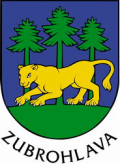 								   OBEC ZUBROHLAVA								    Špeciálny stavebný úrad                      								     Plátennícka 464/2,      029 43 ZubrohlavaVec: Žiadosť o povolenie vodnej stavby a odber podzemných vôd (studňa)Stavebník ...........................................................................................................................adresa ...............................................................................tel. kontakt.................................,  žiadam o vydanie stavebného povolenia v zmysle § 26 zákona č. 364/2002 Z. z. o vodách a o zmene zákona SNR č. 372/1990 Zb. o priestupkoch v znení neskorších predpisov (vodný zákon) a v súlade s § 58  zákona č. 50/1976 Z. z. o územnom plánovaní a stavebnom poriadku na uskutočnenie vodnej stavby ............................................................................................. a súčasne o vydanie povolenia na osobitné užívanie vôd v zmysle § 21 vodného zákona - odber podzemných vôd, ktorý súvisí s povoľovanou vodnou stavbou. Účel stavby .................................................................................................................................................................................................................................................................Stavba bude realizovaná na pozemku katastrálneho územia ………….……………........…..…  parcele KN č. …............................................................................................................... .........................................................................................................................................K stavebnému pozemku má stavebník:-  vlastnícke  právo ..............................................................................................................-  iné právo ...........................................................................................................................................................................................................................................................................................................................................................................................................Stavbu bude uskutočnená podľa projektu vypracovaného odborne spôsobilou osobou pre vodné, inžinierske stavby.........................................................................................................................................................................................................................................................Spôsob uskutočňovania stavby  - dodávateľskyPredpokladaný  termín dokončenia stavby..............................................................................Rozhodnutie o umiestnení stavby bolo /nebolo/ vydané rozhodnutím:..................................................................................................................................................................................................................................................................................Zoznam a adresy účastníkov konania, ktorí sú stavebníkovi známi:  .............................................................................................................................................................................................................................................................................................................................................................................................................................................................................................................................................................................................................................................................................................................Údaje súvisiace s povolením odberu podzemných vôd :- odber podzemných vôd súvisí so stavbou: ...................................................................................................................................................................................................................... - požadované množstvo odberu podzemných vôd(údaje sú uvedené v projektovej dokumentácií alebo v hydrogeologickom posudku)- účel odberu ………………………….……………………………………………….....- spôsob sledovania odoberaného množstva vody .....................................................................- časový interval odberu …………………………………………………………………...Osobné údaje dotknutých osôb sa spracúvajú v súlade s NARIADENÍM EURÓPSKEHO PARLAMENTU A RADY (EÚ) 2016/679 z 27. apríla 2016  o ochrane fyzických osôb pri spracúvaní osobných údajov a o voľnom pohybe takýchto údajov, ktorým sa zrušuje smernica 95/46/ES (všeobecné nariadenie o ochrane údajov) a so zákonom č.18/2018 Z. z. o ochrane osobných údajov a o zmene a doplnení niektorých zákonov. Informácie o spracúvaní osobných údajov prevádzkovateľom sú vám plne k dispozícii na webovom sídle www.osobnyudaj.sk/informovanie, ako aj vo fyzickej podobe v sídle a na všetkých kontaktných miestach prevádzkovateľa.	  ...........................................................             stavebníci podpisyPrílohy:- záväzné stanovisko obce- 2 x projekt stavby vypracovaný odborne spôsobilou osobou pre vodné stavby- hydrogeologický posudok - vyjadrenie OÚ Námestovo - pozemkový a lesný odbor	- vyjadrenie Slovenský vodohospodársky podnik, štátny podnik, Správa povodia horného Váhu, J. Jančeka č. 36, 034 01 Ružomberok  /Ing. Mikušiaková, č.tel. 044/4328374/- správny poplatok vo výške 30,00 €  /zaplatený v hotovosti na OcÚ Zubrohlava, príp. na účet obce/Q  ( l.s-1)Q  (m3.deň-1)Q  (m3.rok-1)